提醒的話：1. 請同學詳細填寫，這樣老師較好做統整，學弟妹也較清楚你提供的意見，謝謝！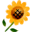 2. 甄選學校、科系請填全名；甄選方式與過程內容書寫不夠請續寫背面。         3. 可直接上輔導處網站https://sites.google.com/a/yphs.tw/yphsc/「甄選入學」區下載本表格，    以電子檔郵寄至yphs316@gmail.com信箱，感謝你！　　　　　              甄選學校甄選學校台灣師範大學台灣師範大學台灣師範大學台灣師範大學甄選學系甄選學系東亞學系東亞學系學生學測分數國英數社自總■大學個人申請□科技校院申請入學□軍事校院□特殊選才■大學個人申請□科技校院申請入學□軍事校院□特殊選才■大學個人申請□科技校院申請入學□軍事校院□特殊選才■正取□備取□未錄取■正取□備取□未錄取學測分數13141112959■大學個人申請□科技校院申請入學□軍事校院□特殊選才■大學個人申請□科技校院申請入學□軍事校院□特殊選才■大學個人申請□科技校院申請入學□軍事校院□特殊選才■正取□備取□未錄取■正取□備取□未錄取甄選方式與過程■學測佔(    50   %)國文*（    ），英文*（  前  ），數學*（  前  ），社會*（  前  ），自然*（    ）■面試佔(    30  %)一、形式：（教授：學生）人數=（  3：1  ），方式：  三人輪流問                      二、題目：1.你對於這個系所的了解?2.你對於現今東亞局勢的了解?3.如果你有參加(交換學生)你從這個計畫中認是哪些和台灣的差異? 4.如果你想走東南亞(或中日韓)的路線，為什麼你想去那個地方發展?■審查資料佔(   20  %)  或  □術科實作佔(     %)  或  □小論文佔(     %)□其他佔(     %)，請註明其他方式，如：面談與認識本系■學測佔(    50   %)國文*（    ），英文*（  前  ），數學*（  前  ），社會*（  前  ），自然*（    ）■面試佔(    30  %)一、形式：（教授：學生）人數=（  3：1  ），方式：  三人輪流問                      二、題目：1.你對於這個系所的了解?2.你對於現今東亞局勢的了解?3.如果你有參加(交換學生)你從這個計畫中認是哪些和台灣的差異? 4.如果你想走東南亞(或中日韓)的路線，為什麼你想去那個地方發展?■審查資料佔(   20  %)  或  □術科實作佔(     %)  或  □小論文佔(     %)□其他佔(     %)，請註明其他方式，如：面談與認識本系■學測佔(    50   %)國文*（    ），英文*（  前  ），數學*（  前  ），社會*（  前  ），自然*（    ）■面試佔(    30  %)一、形式：（教授：學生）人數=（  3：1  ），方式：  三人輪流問                      二、題目：1.你對於這個系所的了解?2.你對於現今東亞局勢的了解?3.如果你有參加(交換學生)你從這個計畫中認是哪些和台灣的差異? 4.如果你想走東南亞(或中日韓)的路線，為什麼你想去那個地方發展?■審查資料佔(   20  %)  或  □術科實作佔(     %)  或  □小論文佔(     %)□其他佔(     %)，請註明其他方式，如：面談與認識本系■學測佔(    50   %)國文*（    ），英文*（  前  ），數學*（  前  ），社會*（  前  ），自然*（    ）■面試佔(    30  %)一、形式：（教授：學生）人數=（  3：1  ），方式：  三人輪流問                      二、題目：1.你對於這個系所的了解?2.你對於現今東亞局勢的了解?3.如果你有參加(交換學生)你從這個計畫中認是哪些和台灣的差異? 4.如果你想走東南亞(或中日韓)的路線，為什麼你想去那個地方發展?■審查資料佔(   20  %)  或  □術科實作佔(     %)  或  □小論文佔(     %)□其他佔(     %)，請註明其他方式，如：面談與認識本系■學測佔(    50   %)國文*（    ），英文*（  前  ），數學*（  前  ），社會*（  前  ），自然*（    ）■面試佔(    30  %)一、形式：（教授：學生）人數=（  3：1  ），方式：  三人輪流問                      二、題目：1.你對於這個系所的了解?2.你對於現今東亞局勢的了解?3.如果你有參加(交換學生)你從這個計畫中認是哪些和台灣的差異? 4.如果你想走東南亞(或中日韓)的路線，為什麼你想去那個地方發展?■審查資料佔(   20  %)  或  □術科實作佔(     %)  或  □小論文佔(     %)□其他佔(     %)，請註明其他方式，如：面談與認識本系■學測佔(    50   %)國文*（    ），英文*（  前  ），數學*（  前  ），社會*（  前  ），自然*（    ）■面試佔(    30  %)一、形式：（教授：學生）人數=（  3：1  ），方式：  三人輪流問                      二、題目：1.你對於這個系所的了解?2.你對於現今東亞局勢的了解?3.如果你有參加(交換學生)你從這個計畫中認是哪些和台灣的差異? 4.如果你想走東南亞(或中日韓)的路線，為什麼你想去那個地方發展?■審查資料佔(   20  %)  或  □術科實作佔(     %)  或  □小論文佔(     %)□其他佔(     %)，請註明其他方式，如：面談與認識本系■學測佔(    50   %)國文*（    ），英文*（  前  ），數學*（  前  ），社會*（  前  ），自然*（    ）■面試佔(    30  %)一、形式：（教授：學生）人數=（  3：1  ），方式：  三人輪流問                      二、題目：1.你對於這個系所的了解?2.你對於現今東亞局勢的了解?3.如果你有參加(交換學生)你從這個計畫中認是哪些和台灣的差異? 4.如果你想走東南亞(或中日韓)的路線，為什麼你想去那個地方發展?■審查資料佔(   20  %)  或  □術科實作佔(     %)  或  □小論文佔(     %)□其他佔(     %)，請註明其他方式，如：面談與認識本系■學測佔(    50   %)國文*（    ），英文*（  前  ），數學*（  前  ），社會*（  前  ），自然*（    ）■面試佔(    30  %)一、形式：（教授：學生）人數=（  3：1  ），方式：  三人輪流問                      二、題目：1.你對於這個系所的了解?2.你對於現今東亞局勢的了解?3.如果你有參加(交換學生)你從這個計畫中認是哪些和台灣的差異? 4.如果你想走東南亞(或中日韓)的路線，為什麼你想去那個地方發展?■審查資料佔(   20  %)  或  □術科實作佔(     %)  或  □小論文佔(     %)□其他佔(     %)，請註明其他方式，如：面談與認識本系■學測佔(    50   %)國文*（    ），英文*（  前  ），數學*（  前  ），社會*（  前  ），自然*（    ）■面試佔(    30  %)一、形式：（教授：學生）人數=（  3：1  ），方式：  三人輪流問                      二、題目：1.你對於這個系所的了解?2.你對於現今東亞局勢的了解?3.如果你有參加(交換學生)你從這個計畫中認是哪些和台灣的差異? 4.如果你想走東南亞(或中日韓)的路線，為什麼你想去那個地方發展?■審查資料佔(   20  %)  或  □術科實作佔(     %)  或  □小論文佔(     %)□其他佔(     %)，請註明其他方式，如：面談與認識本系■學測佔(    50   %)國文*（    ），英文*（  前  ），數學*（  前  ），社會*（  前  ），自然*（    ）■面試佔(    30  %)一、形式：（教授：學生）人數=（  3：1  ），方式：  三人輪流問                      二、題目：1.你對於這個系所的了解?2.你對於現今東亞局勢的了解?3.如果你有參加(交換學生)你從這個計畫中認是哪些和台灣的差異? 4.如果你想走東南亞(或中日韓)的路線，為什麼你想去那個地方發展?■審查資料佔(   20  %)  或  □術科實作佔(     %)  或  □小論文佔(     %)□其他佔(     %)，請註明其他方式，如：面談與認識本系■學測佔(    50   %)國文*（    ），英文*（  前  ），數學*（  前  ），社會*（  前  ），自然*（    ）■面試佔(    30  %)一、形式：（教授：學生）人數=（  3：1  ），方式：  三人輪流問                      二、題目：1.你對於這個系所的了解?2.你對於現今東亞局勢的了解?3.如果你有參加(交換學生)你從這個計畫中認是哪些和台灣的差異? 4.如果你想走東南亞(或中日韓)的路線，為什麼你想去那個地方發展?■審查資料佔(   20  %)  或  □術科實作佔(     %)  或  □小論文佔(     %)□其他佔(     %)，請註明其他方式，如：面談與認識本系心得與建議◎審查資料製作建議：1.塑造自己的形象(寫正面的內容而別寫負面的內容)2.把這三年參與的活動無論大事小事都丟進備審(如果簡章中有要求其他利於背景的資料)◎整體準備方向與建議：請務必先看過科系系所簡介、課程內容規劃，這樣的話你就可以把這些資料應用在申請動機及讀書計畫中，會有大大加分也不會離題。更重要的是，這也能利於口試方面，內容以及對這個系的了解有多少(教授會問)◎審查資料製作建議：1.塑造自己的形象(寫正面的內容而別寫負面的內容)2.把這三年參與的活動無論大事小事都丟進備審(如果簡章中有要求其他利於背景的資料)◎整體準備方向與建議：請務必先看過科系系所簡介、課程內容規劃，這樣的話你就可以把這些資料應用在申請動機及讀書計畫中，會有大大加分也不會離題。更重要的是，這也能利於口試方面，內容以及對這個系的了解有多少(教授會問)◎審查資料製作建議：1.塑造自己的形象(寫正面的內容而別寫負面的內容)2.把這三年參與的活動無論大事小事都丟進備審(如果簡章中有要求其他利於背景的資料)◎整體準備方向與建議：請務必先看過科系系所簡介、課程內容規劃，這樣的話你就可以把這些資料應用在申請動機及讀書計畫中，會有大大加分也不會離題。更重要的是，這也能利於口試方面，內容以及對這個系的了解有多少(教授會問)◎審查資料製作建議：1.塑造自己的形象(寫正面的內容而別寫負面的內容)2.把這三年參與的活動無論大事小事都丟進備審(如果簡章中有要求其他利於背景的資料)◎整體準備方向與建議：請務必先看過科系系所簡介、課程內容規劃，這樣的話你就可以把這些資料應用在申請動機及讀書計畫中，會有大大加分也不會離題。更重要的是，這也能利於口試方面，內容以及對這個系的了解有多少(教授會問)◎審查資料製作建議：1.塑造自己的形象(寫正面的內容而別寫負面的內容)2.把這三年參與的活動無論大事小事都丟進備審(如果簡章中有要求其他利於背景的資料)◎整體準備方向與建議：請務必先看過科系系所簡介、課程內容規劃，這樣的話你就可以把這些資料應用在申請動機及讀書計畫中，會有大大加分也不會離題。更重要的是，這也能利於口試方面，內容以及對這個系的了解有多少(教授會問)◎審查資料製作建議：1.塑造自己的形象(寫正面的內容而別寫負面的內容)2.把這三年參與的活動無論大事小事都丟進備審(如果簡章中有要求其他利於背景的資料)◎整體準備方向與建議：請務必先看過科系系所簡介、課程內容規劃，這樣的話你就可以把這些資料應用在申請動機及讀書計畫中，會有大大加分也不會離題。更重要的是，這也能利於口試方面，內容以及對這個系的了解有多少(教授會問)◎審查資料製作建議：1.塑造自己的形象(寫正面的內容而別寫負面的內容)2.把這三年參與的活動無論大事小事都丟進備審(如果簡章中有要求其他利於背景的資料)◎整體準備方向與建議：請務必先看過科系系所簡介、課程內容規劃，這樣的話你就可以把這些資料應用在申請動機及讀書計畫中，會有大大加分也不會離題。更重要的是，這也能利於口試方面，內容以及對這個系的了解有多少(教授會問)◎審查資料製作建議：1.塑造自己的形象(寫正面的內容而別寫負面的內容)2.把這三年參與的活動無論大事小事都丟進備審(如果簡章中有要求其他利於背景的資料)◎整體準備方向與建議：請務必先看過科系系所簡介、課程內容規劃，這樣的話你就可以把這些資料應用在申請動機及讀書計畫中，會有大大加分也不會離題。更重要的是，這也能利於口試方面，內容以及對這個系的了解有多少(教授會問)◎審查資料製作建議：1.塑造自己的形象(寫正面的內容而別寫負面的內容)2.把這三年參與的活動無論大事小事都丟進備審(如果簡章中有要求其他利於背景的資料)◎整體準備方向與建議：請務必先看過科系系所簡介、課程內容規劃，這樣的話你就可以把這些資料應用在申請動機及讀書計畫中，會有大大加分也不會離題。更重要的是，這也能利於口試方面，內容以及對這個系的了解有多少(教授會問)◎審查資料製作建議：1.塑造自己的形象(寫正面的內容而別寫負面的內容)2.把這三年參與的活動無論大事小事都丟進備審(如果簡章中有要求其他利於背景的資料)◎整體準備方向與建議：請務必先看過科系系所簡介、課程內容規劃，這樣的話你就可以把這些資料應用在申請動機及讀書計畫中，會有大大加分也不會離題。更重要的是，這也能利於口試方面，內容以及對這個系的了解有多少(教授會問)◎審查資料製作建議：1.塑造自己的形象(寫正面的內容而別寫負面的內容)2.把這三年參與的活動無論大事小事都丟進備審(如果簡章中有要求其他利於背景的資料)◎整體準備方向與建議：請務必先看過科系系所簡介、課程內容規劃，這樣的話你就可以把這些資料應用在申請動機及讀書計畫中，會有大大加分也不會離題。更重要的是，這也能利於口試方面，內容以及對這個系的了解有多少(教授會問)E-mailWosonwells881112@gmail.comWosonwells881112@gmail.comWosonwells881112@gmail.comWosonwells881112@gmail.comWosonwells881112@gmail.comWosonwells881112@gmail.comWosonwells881112@gmail.comWosonwells881112@gmail.com手機09290000760929000076